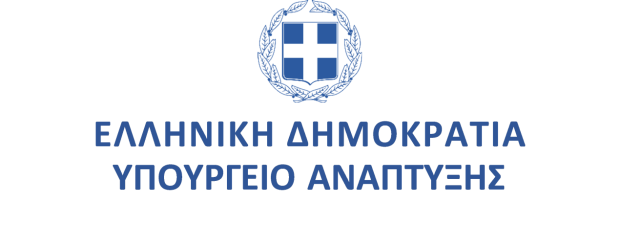 ΓΕΝΙΚΗ ΓΡΑΜΜΑΤΕΙΑ ΙΔΙΩΤΙΚΩΝ ΕΠΕΝΔΥΣΕΩΝ ΓΕΝΙΚΗ Δ/ΝΣΗ ΑΝΑΠΤΥΞΙΑΚΩΝ ΝΟΜΩΝ ΚΑΙ ΑΜΕΣΩΝ ΞΕΝΩΝ ΕΠΕΝΔΥΣΕΩΝΔ/ΝΣΗ ΑΜΕΣΩΝ ΞΕΝΩΝ ΕΠΕΝΔΥΣΕΩΝΑΝΑΚΟΙΝΩΣΗ Επιστροφή Εγγυητικής Επιστολής Ναυτιλιακών Εταιρειών του άρθρου 25 ν.27/1975, με ημερομηνία ανάκλησης της απόφασης εγκατάστασης πριν την 29η/07/2020Βάσει των άρθρων 44 και 45 του ν.4712/2020 (Α’ 146) όπως τροποποιήθηκαν με τις διατάξεις του άρθρου 9 του ν. 5039/2023 (Α’ 83), οι Ναυτιλιακές Εταιρείες των οποίων οι αποφάσεις εγκατάστασης ανακλήθηκαν μετά από αίτησή τους,  πριν την 29/07/2020  (βάσει της ημ/νίας δημοσίευσης σε ΦΕΚ της ανακλητικής απόφασης) και δεν έχουν ήδη προσκομίσει στην Υπηρεσία μας: τα πιστοποιητικά περί εκπλήρωσης των υποχρεώσεών τους προς το Δημόσιο,  ή,  αντίγραφο σχετικής αίτησης που έχουν υποβάλει στις αρμόδιες για την έκδοσή τους Αρχές (ανεξαρτήτως χρόνου υποβολής), καλούνται να τα υποβάλουν έως την 31/12/2023.  Η μη υποβολή ενός εκ των δύο ως άνω δικαιολογητικών εντός της ανωτέρω προθεσμίας, συνιστά λόγο ολικής κατάπτωσης της κατατεθειμένης τραπεζικής εγγύησης.   Η ΠΡΟΪΣΤΑΜΕΝΗ ΤΗΣ ΔΙΕΥΘΥΝΣΗΣ                                                                                         ΚΑΛΛΙΟΠΗ ΜΠΟΥΡΤΖΑΛΑ